MLÉKO A MY 2018, ZŠ Karla Klíče obsadila 16. místoPROJEKTY NA 11. AŽ 20. MÍSTĚ:VÝHRY: rychlovarná konvice Eta Isabela s regulací teploty, sada na výrobu mléčných výrobků od společnosti Tescoma, koše na třídění odpadu ve škole, zápisník a kapesníčky z recyklovaných nápojových kartonů pro každého žáka, který se projektu v dané škole účastnil, dárková poukázka do internetového obchodu (www.kasa.cz) v hodnotě 2 000 Kč pro patrona projektu nebo učitelský sbor, který se na projektu podílel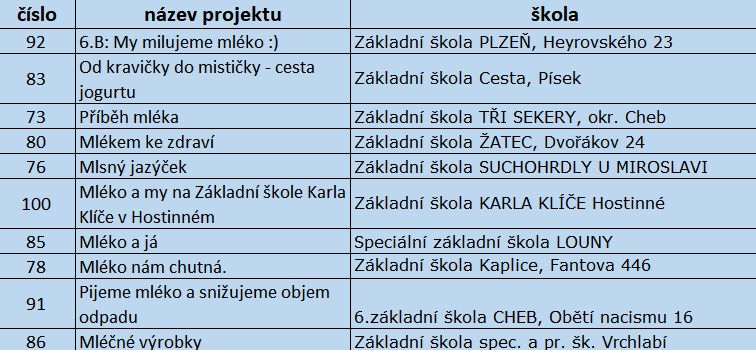 